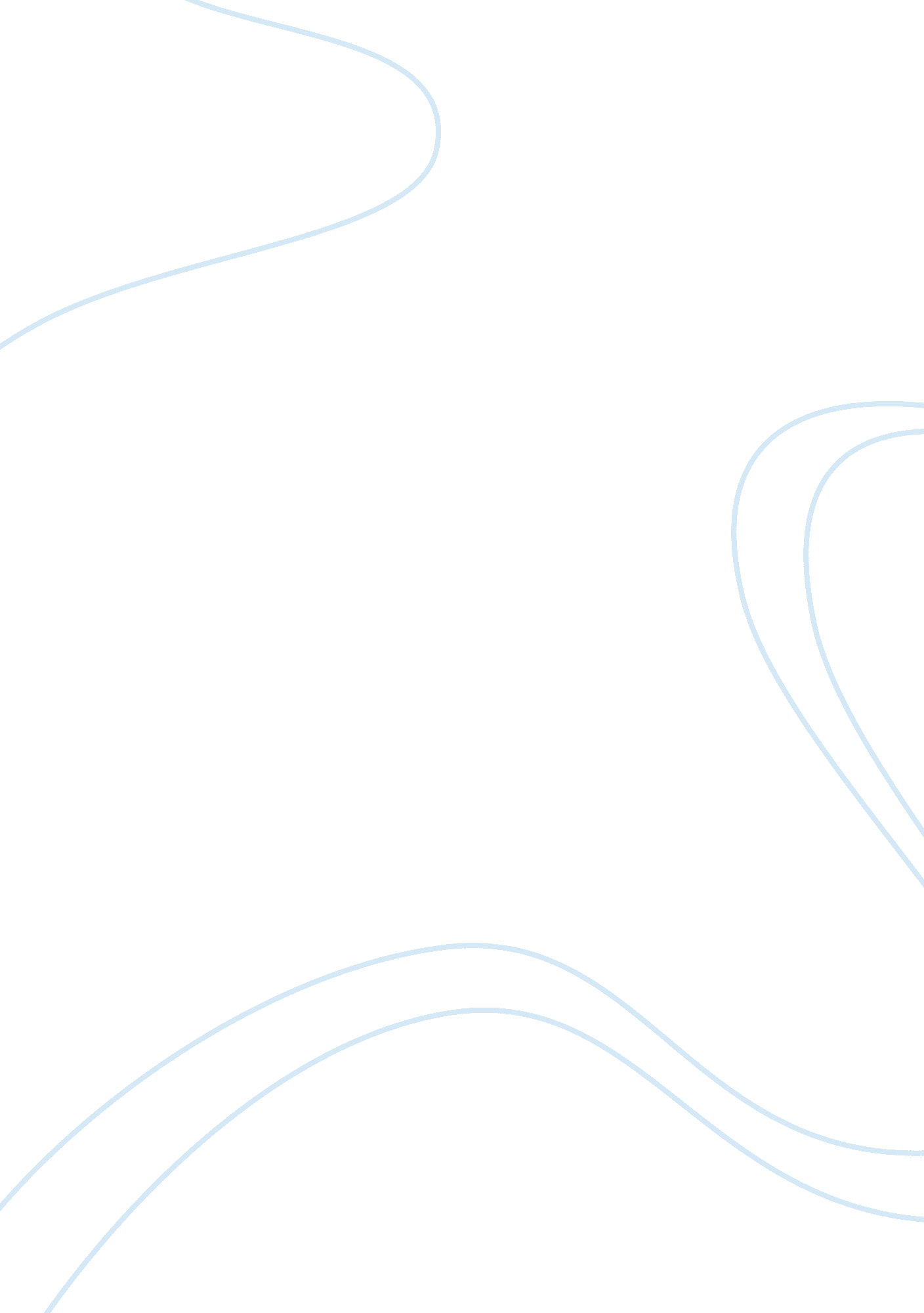 Buddhism’s relationship with other religionsReligion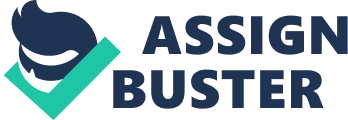 Discuss the common characteristics the assigned religion shares with the others Buddhism is a religion that share common characteristic with other religion. The main concept of all religion is to encourage individuals to be good human beings. They encourage humans to do good deeds, live a life of morality and compassion, and to have human dignity for all people including themselves. In history most religion shares the same characteristic. The main characteristics they every religion share is the belief in a higher power beyond an individual, second is the teaching or doctrine of the religion. Another characteristic is that each religion has a code of conducts that everyone who follows there teaching needs to go by. Another characteristic is the use of sacred stories and religious ritual ceremonies that is perform in the religion. Buddhism as well as other religion encourage people to do good dead, avoid evil and live a life with morals and values. They teach people how to develop human dignity for oneself and well as others. Most religion passed down there qualities from generation to generations. One of the most important parts of a religion is the writing which is known as the scriptures. Religions like Christianity, Jewish, Muslim, Koran and Hinduism all have scriptures. Traditions are also share amongst religion which is unwritten customs and laws. Most religion believes in reincarnation where a person is reborn after death. All religion share the same belief on how to cope with life, death and what happens after a person dies. Part of the teaching in every religion is how life was created and how mankind should treat one another. The purpose is to create a moral structure so that everyone in the community can have faith and follow whatever religion they believe in. All religions share the same belief of a divine power, and a creator. All religions have some sort of moral belief although they are not all the same they still share the fact that there are certain things that are a high purpose. All of them in some way or another give a simple guide to how one's life should be. 